БИЈЕЉИНА, 23.12.2019. године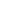  „ДЈЕВОЈЧИЦЕ 2002“Селекција регија Херцеговина – РоманијаОбавеза сваког клуба је да потврди да је сагласан да играчи  који су чланови истог, наступају за селекцију
регија Херцеговина – Романија или да најаве недолазак истих, најкасније до 30.12.2019. године и то директно тренеру селекције, Здравку Комненовићу (065/903-089).Клубови су, такође, дужни да обезбједе долазак играча у Бања Луку  11.01.2020. гпдине.
 Играчи имају ОБАВЕЗУ да са собпм понесу здравствену књижицу, без које неће моћи да наступају, шортс и патике (голманску опрему), бијелу мајицу и лопту. Окупљаое играча је у СПОРТСКОЈ ДВОРАНИ БОРИК У БАЊА ЛУЦИ ОД 8:30 ДО 9:00 ЧАСОВА У СУБОТУ, 11.01.2020. ГОДИНЕЗдравко Комненовић (ЖРК „Леотар“)     Драган Бандић  (ЖРК „Рогатица“) Р. бр. ИМЕ И ПРЕЗИМЕКЛУБПОЗИЦИЈА1.Ивана КисинЖРК „Леотар“Голман2.Драгана РадовићЖРК „Рогатица“Голман3.Ана ЈонлијаЖРК „Херцеговина“Голман4.Милица КашиковићЖРК „Херцеговина“Лијево крило5.Слађана АндрићЖРК „Рогатица“Лијево крило6.Сара ГаћинаЖРК „Леотар“Лијеви бек7.Марија КовачевићЖРК „Леотар“Лијеви бек8.Тања РатковићЖРК „Леотар“Средњи бек9.Ана ТодоровићЖРК „Херцеговина“Средњи бек10.Сања ПаровићЖРК „Херцеговина“Десни бек11.Божана ВучинићЖРК „Херцеговина“Десни бек12.Андријана ДрашковићЖРК „Херцеговина“Лијеви бек13.Александра ЋебићЖРК „Рогатица“Средњи бек14.Анђелија БрканЖРК „Леотар“Пивот15.Марија ШаренацЖРК „Рогатица“Пивот16.Михаела КовачевићЖРК „Херцеговина“Пивот